§3537.  Estimate of expenditures; contributions; budget1.  Estimate of expenditures and revenues.  At least 2 months before the beginning of the district's fiscal year, the board of directors shall prepare and submit to the municipal officers of the municipalities comprising the district an itemized estimate of expenditures and revenues for the following calendar year, which must be the fiscal year.  This estimate must include the following:A.  An itemized estimate of anticipated revenues during the ensuing fiscal year from each source;  [PL 1997, c. 698, §2 (NEW).]B.  An itemized estimate of expenditures for each classification for the ensuing fiscal year, including payments of principal and interest on bonds or notes issued or to be issued by the district;  [PL 1997, c. 698, §2 (NEW).]C.  After the first year of operation, an itemized statement of all actual receipts from all sources, up to and including the last day of the 3rd quarter of the current fiscal year, with estimated receipts from those sources shown for the balance of the year;  [PL 1997, c. 698, §2 (NEW).]D.  After the first year of operation, an itemized statement of all actual expenditures, up to and including the last day of the 3rd quarter of the current fiscal year, with estimated expenditures shown for the balance of the year; and  [PL 1997, c. 698, §2 (NEW).]E.  An estimate of revenue surplus or deficit of the district for the fiscal year for which estimates are being prepared.  [PL 1997, c. 698, §2 (NEW).][PL 1997, c. 698, §2 (NEW).]2.  Determination of municipal contributions.  Each year, before submitting the estimates required by subsection 1 to the municipal officers, the board of directors of the district, by a 2/3 vote of its entire membership, shall establish a formula for contributions to be made by each municipality in order to defray any projected deficit.  This formula and estimated amount of the contribution required from each municipality must be shown in the estimates filed with the municipal officers of each municipality.[PL 1997, c. 698, §2 (NEW).]3.  Budget; payment of allocations.  Not later than 60 days after the beginning of the district's fiscal year, the board of directors shall adopt a final budget for that year that must be itemized in the same manner as the estimate of expenditures and revenues under subsection 1.  This budget must be submitted immediately to the municipal officers of the municipalities comprising the district, and the amounts allocated to each municipality to defray any projected revenue deficit in the budget must be included in the warrant to the assessors of each municipality as provided in section 3538.[PL 1997, c. 698, §2 (NEW).]4.  Accounting.  Revenue, expenditure and budget amounts must be determined in accordance with generally accepted accounting principles.[PL 1997, c. 698, §2 (NEW).]SECTION HISTORYPL 1997, c. 698, §2 (NEW). The State of Maine claims a copyright in its codified statutes. If you intend to republish this material, we require that you include the following disclaimer in your publication:All copyrights and other rights to statutory text are reserved by the State of Maine. The text included in this publication reflects changes made through the First Regular and First Special Session of the 131st Maine Legislature and is current through November 1. 2023
                    . The text is subject to change without notice. It is a version that has not been officially certified by the Secretary of State. Refer to the Maine Revised Statutes Annotated and supplements for certified text.
                The Office of the Revisor of Statutes also requests that you send us one copy of any statutory publication you may produce. Our goal is not to restrict publishing activity, but to keep track of who is publishing what, to identify any needless duplication and to preserve the State's copyright rights.PLEASE NOTE: The Revisor's Office cannot perform research for or provide legal advice or interpretation of Maine law to the public. If you need legal assistance, please contact a qualified attorney.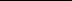 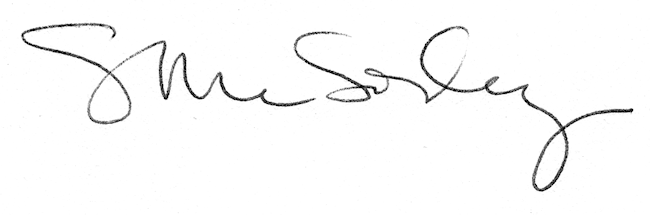 